						Załącznik do Regulaminu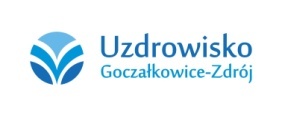 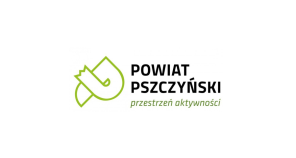 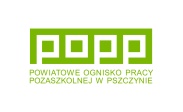 STAROSTWO POWIATOWEPOWIATOWE OGNISKO PRACY POZASZKOLNEJUZDROWISKO GOCZAŁKOWICE-ZDRÓJ SP. Z O.O. FORMULARZ ZGŁOSZENIOWY DLA OSÓB NIEPEŁNOLETNICH KONKURSU PLASTYCZNEGO „EKO-ZAKĄTEK”……………………………………..                                     ……………………………………               Miejscowość, data                                                        Podpis rodzica/opiekuna prawnegoImię, nazwiskoKlasa / wiekAdres korespondencyjny uczniaTelefon kontaktowy / e-mailNazwa szkoły, adresUwagi o uczniu